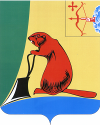 Об отчете главы Тужинского муниципального района о результатах своей деятельности в 2012 году, в том числе о решении вопросов, поставленных районной ДумойЗаслушав и обсудив отчет главы Тужинского муниципального района о результатах своей деятельности в 2012 году, в том числе о решении вопросов, поставленных районной Думой, районная Дума РЕШИЛА:Отчет главы Тужинского муниципального района Л.А.Трушковой о результатах своей деятельности в 2012 году, в том числе о решении вопросов, поставленных районной Думой принять к сведению. Прилагается.Отчет главы Тужинского муниципального района Л.А.Трушковой разместить в сети «Интернет» на предоставленном Правительством Кировской области интернет-сайте и в Бюллетене муниципальных нормативных правовых актов органов местного самоуправления Тужинского муниципального района Кировской области.Настоящее решение вступает в силу с момента принятия.Глава Тужинского района		Л.А.ТрушковаУважаемые депутаты и все присутствующие!	В соответствии с п.2 ст.29 Устава муниципального образования Тужинский муниципальный район представляю вам отчет о своей деятельности за 2012 год.	Разрешите, прежде всего, представить демографическую характеристику нашего района на 01.01.2013 год.В 2012 году заключено браков 37, разводов -24, для сравнения в 2011 году заключено браков 49, разводов -37.	В прошлом году родилось 59 малыша, умерло - 122 чел., для сравнения в 2011 году родилось 76 детей, умерло -157 чел. За год в район прибыло 119 человек, убыло - 104, в 2011 году прибыло - 135 человек, убыло - 157, миграционная прибыль составила 5 человек.	Уровень безработицы составлял в 2012 году - 3,0% от экономически активного населения, в 2011 году - 3,7%.	Районной Думой за 2012 год проведено 12 заседаний, где рассмотрено 93 вопроса.	Основные решения, рассмотренные в течении года:- О внесении изменений в Устав муниципального образования Тужинский район;- О роли управления сельского хозяйства в реализации планов развития сельскохозяйственного производства в 2011 году и перспективах социально-экономического развития села в 2012 году;- О реализации Программы управления муниципальным имуществом Тужинского муниципального района на 2011 год;- Об утверждении Программы приватизации муниципального имущества муниципального образования Тужинский муниципальный район Кировской области на 2012 год;-. О назначении на должность председателя Контрольно-счетной комиссии;- Отчет главы Тужинского муниципального района о результатах своей деятельности, в том числе о решении вопросов, поставленных районной Думой, за 2011 год;- Об утверждении муниципальной целевой Программы «Комплексное развитие системы коммунальной инфраструктуры Тужинского района на 2012 - 2015 год»;-.Об отчете главы администрации Тужинского муниципального района о результатах своей деятельности, в том числе о решении вопросов, поставленных районной Думой, за 2011 год;- Об итогах выполнения Программы социально-экономического развития муниципального образования Тужинский муниципальный район Кировской области на 2007-2011 годы, 2011 год;- Об участии муниципального образования Тужинский муниципальный район в проекте по поддержке местных инициатив в Кировской области в 2013 году;- О подготовке образовательных учреждений к началу 2012-2013 годов;- О готовности объектов бюджетной сферы и жилищно-коммунального хозяйства к работе в осенне-зимний период 2012-2013 годов;- О бюджетном Послании главы района Тужинской районной Думе;- О реализации долгосрочной целевой программы «Развитие культуры Тужинского района на 2011-2013 годы»;- О работе администраций поселений Тужинского муниципального района по благоустройству населенных пунктов 2012 году;- Об итогах работы администраций поселений Тужинского муниципального района по благоустройству населенных пунктов в 2012 году;- О ходе реализации муниципальной целевой программы «Развитие жилищного строительства в Тужинском районе на 2012-2013 годы, в 2012 году;- О ходе реализации муниципальной целевой программы «Энергосбережение в Тужинском муниципальном районе на 2012-2014 годы», в 2012 году;- О бюджете Тужинского муниципального района на 2013 году;-.Об утверждении структуры аппарата Тужинской районной Думы.В 2012 году районная Дума приняла 93 муниципальных правовых акта, 39 из них носят нормативный характер. Перечень нормативных правовых актов Тужинской районной Думы пополнился решениями, регулирующими отношения в области формировании и использовании бюджетных ассигнований дорожного фонда Тужинского муниципального района. Приведены в соответствие с действующим законодательством и изложены в иной редакции Положения о приватизации муниципального имущества, о муниципальном заказе, об управлении и распоряжении муниципальным имуществом. Было учреждено свое печатного средство массовой информации «Бюллетень муниципальных нормативных правовых актов органов местного самоуправления Тужинского муниципального района Кировской области». В связи с изменениями в действующем законодательстве были внесены изменения в 16 нормативных правовых актов, два нормативных правовых акта признаны утратившими силу. 7 раз вносились изменения в бюджет муниципального района на 2012 год. 	В соответствии с требованием законодательства были заслушаны отчеты главы района, главы администрации района о проделанной работе.В 2012 году прокуратурой района внесено 5 протестов на решения районной Думы и два требования об изменении нормативного правового акта с целью исключения выявленных коррупциогенных факторов, получено 9 замечаний на проекты решений районной Думы. Эти показатели хуже, чем в 2011 году. Правовой службе аппарата районной Думе, администрации района следует уделять больше внимания качеству проводимой правовой и антикоррупционной экспертизы проектов муниципальных правовых актов, совместно со специалистами администрации района необходимо постоянно следить за изменениями действующего законодательства, проводить мониторинг ранее принятых актов и в случае необходимости своевременно вносить в них изменения  и дополнения.	Районная Дума держит на контроле ход выполнения целевых программ. Основной проблемой остается недостаточное финансирование программных мероприятий.	Публичные слушания проводились пять раз: по бюджету района, отчету об исполнении бюджета района и внесению изменений в Устав района.	Объективности ради, нужно признать, что публичные слушания, как форма непосредственного осуществления населением местного самоуправления практически нашими гражданами не используется, активность населения по-прежнему остается довольно низкой и в них принимают участие одни и те же лица, в основном работники администрации с целью, чтобы слушания состоялись.	Главой района в 2012 году принято 39 муниципальных правовых актов, из них 9 постановлений и 30 распоряжений. В большинстве своем, это акты, касающиеся вопросов муниципальной службы, награждения Почетной грамотой главы района, деятельности аппарата районной Думы, регистрации депутатского объединения СПРАВЕДЛИВАЯ РОССИЯ Тужинской районной Думы.Также вносились изменения в постановления и распоряжения главы района прошлых лет.План работы районной Думы на 2012 год практически выполнен полностью.В 2012 году в соответствии с планом работы председателя Контрольно-счетной комиссии Тужинского района было проведено 30 контрольных и экспертно-аналитичеких мероприятий, в том числе 12 проверок и 18 экспертно-аналитических мероприятий. Более подробно о результатах проверок расскажет в своем отчете председатель Контрольно-счетной комиссии Тужинского муниципального района А.С.Таймаров.	За  2012 год в адрес главы района поступило 12 письменных обращений граждан. Основные вопросы:О земельном участке (Сластников В.Н.)О разборке детской горки по улице Рассохина (Репина Н.И.)О ремонте дорожного полотна по улице ЮжнаяО нарушениях правил содержания дорожного фонда и др.	Согласно графика главой района в городском и сельских поселениях проводился личный прием граждан. За истекший период проведено 13 личных приемов, рассмотрено 24 обращения граждан.	Основные вопросы, заданные на личных приемах:Большинство вопросов были связаны с обеспечением ФАПов медицинскими работниками, о работе магазинов Тужинского райпо, об установке знаков ограничения скорости по деревне Греково, о передаче квартир из СПК в поселения и др.По всем обращениям граждан были приняты меры или включены в план работы и находятся на контроле.К большому сожалению, практически во всех населенных пунктах снизилась работа общественных формирований, а в некоторых они совсем прекратили работу. Но везде остались люди и жизнь продолжается. Отрадно отметить, что часть депутатов районной Думы отчитались перед своими избирателями о проделанной работе.И все - таки, я еще раз обращаюсь к депутатам районной Думы с напоминанием, чтобы вы как можно чаще встречались с избирателями в своих округах, были связующим звеном между районной властью и населением.	Так же нельзя не отметить достаточно высокую явку депутатов на заседания районной Думы и заседания постоянных депутатских комиссий. Ни одно заседание комиссии, ни одно заседание Думы не переносилась. Депутаты детально, со всей долей ответственности относились к обсуждению и принятию решений.	Всего в течение года в различные инстанции направлено обращений, ходатайств за подписью главы района - 716.	Все позитивные изменения, происходящие в жизни района - это результат нашей совместной работы: органов местного самоуправления, депутатов, общественности. А для себя, как главы района, считаю обязательным быть не просто в курсе положения дел в той или иной сфере, но и всячески помогать тем, кто проявляет инициативу, кто не равнодушен к проблемам района.	В 2012 году также проводилась большая работа по участию поселений в Программе по поддержке местных инициатив. Было реализовано 9 проектов, привлечено за счет субсидий из областного бюджета средств на сумму 3394452 рубля.В ППМИ- 2013, к сожалению, победителями оказались не все проекты, но все - таки из 17 поданных заявок победили в конкурсе - 9 проектов. Это Михайловское сельское поселение - 3 проекта, Пачинское сельское поселение - 3 проекта, Тужинское городское поселение - 3 проекта. А районный проект по очистке Тужинского пруда занял второе место в области по значимости.За отчетный период я участвовала в совещаниях, проводимых Губернатором области, заслушивалась на областных комиссиях, участвовала в рабочих совещаниях, проводимых департаментами.Из намеченных задач на 2012 год выполнены следующие:Участвовали в областной программе «Служебное жилье». В рамках программы приобретены 2 служебные квартиры для работников бюджетной сферы;Проведена большая работа по подготовке к сдаче в БТИ технической документация на свалку твердых бытовых отходов с разрешенным использованием для складирования отходов;	Участвовали в проекте по поддержке местных инициатив, реализовано 9 проектов из 17;Проведена реконструкция здания РУО под детский сад, который в настоящее время укомплектован кадрами и работает;Проведен капитальный ремонт хирургического отделения больницы;Произведен капитальный ремонт помещений Тужинского бизнес-инкубатора. Сейчас задача, как его заполнить;Продолжаются работы по очистке Тужинского пруда, идет сбор средств с населения;Произведена реконструкция котельных;В октябре месяце прошли выборы депутатов и глав поселений, а также референдум по самообложению граждан. К сожалению, из-за низкой явки, референдум по самообложению в поселке Тужа признан несостоявшимся. Строительство 12-квартирного дома для детей сирот перенесено на 2013 год, так как с 01.01.2013 года вступил в силу Закон Кировской области «О социальной поддержке детей-сирот и детей, оставшихся без попечения родителей, лиц из числа детей-сирот и детей, оставшихся без попечения родителей, попавших в сложную жизненную ситуацию». Новшеством этого закона стало увеличение площади предоставляемого жилого помещения с 18 кв. м до 26 кв.м. В связи с этим подготовленная проектно-сметная документация не соответствует требованиям закона и строительство данного объекта в 2012 году было нецелесообразно;Не был произведен ремонт районного культурно-досугового центра, все работы будут произведены в этом году;Ушедший 2012 год был достаточно плодотворным, хотя и не простым.Руководство района во всем старается ориентироваться на конечный результат. В 2012 году за выполнение экономических показателей дополнительно получили гранты в сумме 1,5 млн. руб. в рамках стимулирования муниципальных образований. Наши показатели по рождаемости и росту средней заработной платы были выше среднеобластных. Кроме того, мы активно участвуем в областных и федеральных программах на условиях софинансирования.На текущий год намечен ряд направлений и задач, над которыми нам предстоит работать и  решать совместными усилиями. 1.Это работа по увеличению доходной части бюджета и направление дополнительно полученных средств на решение основных проблем в районе;2. Обеспечение жесткого контроля за расходованием средств районного бюджета;3.Продолжение работ по очистке Тужинского пруда в рамках ППМИ;                                      4.Капитальный ремонт районного культурно-досугового центра;5. В рамках областной целевой программы «Комплексная программа модернизации и реформирования жилищно-коммунального хозяйства Кировской области на 2012 - 2015 годы» будет произведен капитальный ремонт котельной спорткомплекса (сметная стоимость объекта - 1140,478 руб,, из них областные средства - 900,977 руб., городского поселения - 159,667 руб., МУП «Коммунальщик» - 79,834 руб.)6.Сотрудничество с предприятиями, организациями, индивидуальными предпринимателями, общественными организациями в области решения вопросов благоустройства, развития района и создания комфортных условий для наших жителей;7.Участие района в областных, федеральных программах по развитию инфраструктуры района.Наступивший 2013год в экономическом смысле будет непростым. Бюджет очень сложный, особенно из-за новшеств в бюджетном законодательстве. В 2012-2013 годах закрылось более 50 предпринимателей. А нам муниципалитетам нужно каждый раз суметь выжить. Одно по настоящему радует действующее решение Правительства области - это различные областные программы и грантовые конкурсы.	В текущем году планируется проведение «Круглых столов» с участием депутатов районной Думы, руководителей предприятий, организаций, на которых будут обсуждаться значимые для жителей района вопросы, вырабатываться комплекс предложений, для принятия конкретных мер по решению этих вопросов. А также участие главы района и депутатов районной Думы на заседаниях сельских Дум и проведение личных приемов граждан.	Обеспечивается доступность граждан к деятельности районной Думы, главы района. С этой целью будет продолжено сотрудничество с районной газетой «Родной край», на страницах которой будут освещаться вопросы деятельности районной Думы и еженедельные новости в постоянной рубрике «Дневник главы». Также все нормативные документы публикуются в печатном средстве массовой информации - Бюллетене муниципальных нормативных правовых актов органов местного самоуправления Тужинского муниципального района, а любой пользователь сети Интернет может получить всю информацию о деятельности органов местного самоуправления, о проводимых мероприятиях, зайдя на сайт администрации района.В своем отчете я коротко остановилась на основных моментах работы районной Думы. Подробный отчет о деятельности администрации района, ее структурных подразделений, в целом по всем направлениям работы будет заслушан в апреле месяце.	Отчитываясь сегодня о результатах своей деятельности, как главы района и деятельности районной Думы, я реально осознаю, что не все в нашей работе получается, не все полномочия исполняются, так как это требуется по закону, что есть еще нерешенные задачи и проблемы. Но я уверена, это не значит, что их решение невозможно. Я готова к открытому диалогу, обсудить деловые, конкретные предложения по совершенствованию нашей совместной деятельности.Уважаемые депутаты и все присутствующие!	В завершении своего выступления, я хочу поблагодарить депутатов районной Думы, глав поселений, администрацию района за взаимопонимание и поддержку в вопросах, требующих совместных наших усилий, активное участие в решение всех вопросов, входящих в компетенцию районной Думы.	Спасибо за внимание.ТУЖИНСКАЯ РАЙОННАЯ ДУМАКИРОВСКОЙ ОБЛАСТИРЕШЕНИЕ